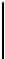 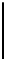 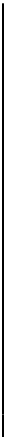 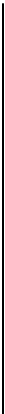 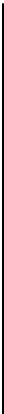 IČO odběratele: DIČ odběratele: O B J E D N Á V K A 05421888 CZ05421888 Číslo objednávky:2021-SZM-375 Strana:1 z 1 Značka: Podklad: Přijatá objednávka: Adresa: MMN, a.s. Metyšova 465 IČO dodavatel: 25671839 Jilemnice 
Česká republika je zapsána v OR u KS v Hradci Králové, spisová značka B 3506 datum zápisu: 09.10.2016	  Kč DIČ dodavatele: Adresa: CZ25671839 WWW stránky:	www.nemjil.cz 
fakturace@nemjil.cz Komerční banka a.s. Praha 
KOMBCZPPXXX Bankovní spojení:115-3453310267/0100 
Specif. symbol:IČO koneč. odběratele: DIČ koneč. odběratele:	CZ05421888 Hájkova 2747/22 Praha 3 - Žižkov Česká republika Evidenční číslo: 
Zástupce dodavatele: 
Telefon: E-mail dodavatele: Datum objednávky:	14.09.2021 Dodací adresa: MMN, a.s. Nemocnice Semily 3. května 421 Datum odeslání:		14.09.2021 Způsob úhrady:	Převodní příkaz Způsob dopravy: 513031 Semily Místo určení:	SZM Nemocnice Semily Česká republika COP: 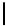 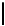 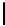 TEP kolene (3ks/kart)	0,00CZK	39,        ks 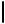 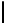 2	ks 
Poznámka : 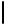 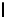 Objednávka celkem: 116.740,-Kč 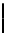 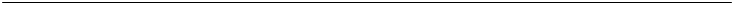 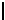 Objednávka celkem	0,00CZK	0,000kg Poznámka:	Zboží a faktury zasílejte na adresu:   
                                 MMN, a.s. 
                                 nemocnice Semily 
                                 ul. 3. května 421 
                                 513 31  Semily 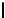 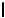 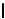 PROSÍME K VÝROBKŮM DODÁVAT ČESKÝ NÁVOD NA POUŽITÍ  A DOBU POUŽITELNOSTI 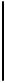 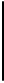 Doklad byl vystaven na ekonomickém informačním systému RIS-2000 (http://www.saul-is.cz) 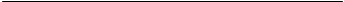 Vystavil:	   Telefon: E-mail: 